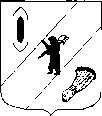 АДМИНИСТРАЦИЯ  ГАВРИЛОВ-ЯМСКОГОМУНИЦИПАЛЬНОГО  РАЙОНАПОСТАНОВЛЕНИЕ09.07.2024  № 616О проведении публичных слушаний по проектупостановления Администрации Гаврилов-Ямского муниципального района«О реорганизации муниципального общеобразовательного бюджетного учреждения «Пружининская средняя школа» в форме присоединения к нему муниципального дошкольного образовательного учреждения «Пружининский детский сад» 	В соответствии с Федеральным законом  от 06.10.2003 №131-ФЗ «Об общих принципах  организации местного самоуправления в Российской Федерации», ст. 22 Федерального закона от 29.12.2012 №273-ФЗ «Об образовании в Российской Федерации», решением Собрания представителей Гаврилов-Ямского муниципального района от 30.04.2019 №189 «Об утверждении Положения о порядке организации и проведения публичных слушаний в Гаврилов- Ямском муниципальном районе», руководствуясь статьей 16 Устава Гаврилов-Ямского муниципального района Ярославской области,АДМИНИСТРАЦИЯ МУНИЦИПАЛЬНОГО РАЙОНА ПОСТАНОВЛЯЕТ:     1. Назначить на территории Митинского сельского поселения Гаврилов-Ямского муниципального района Ярославской области публичные слушания по проекту постановления Администрации Гаврилов-Ямского муниципального района «О реорганизации муниципального общеобразовательного бюджетного учреждения «Пружининская средняя школа» в форме присоединения к нему муниципального дошкольного образовательного учреждения «Пружининский детский сад».2. Провести публичные слушания по проекту постановления Администрации Гаврилов-Ямского муниципального района «О реорганизации муниципального общеобразовательного бюджетного учреждения «Пружининская средняя школа» в форме присоединения к нему муниципального дошкольного образовательного учреждения «Пружининский детский сад» 01 августа 2024 года в 14.00 в здании муниципального дошкольного образовательного учреждения «Пружининский детский сад» по адресу: Гаврилов – Ямский район, с.Пружинино, ул. Центральная,  д. 38. 3. Организатором проведения публичных слушаний назначить Управление образования Администрации Гаврилов-Ямского муниципального района (начальник Узикова Е.В.).4. Установить, что предложения и замечания по проекту постановления Администрации Гаврилов-Ямского муниципального района «О реорганизации муниципального общеобразовательного бюджетного учреждения «Пружининская средняя школа» в форме присоединения к нему муниципального дошкольного образовательного учреждения «Пружининский детский сад» направляются в срок до 30 июля 2024 года:- в письменном виде по адресу: г.  Гаврилов – Ям, ул. Красноармейская, д.8;- в форме электронного документа, с использованием федеральной государственной информационной системы «Единый портал государственных и муниципальных услуг (функций)».5. Создать комиссию по проведению публичных слушаний по проекту постановления Администрации Гаврилов-Ямского муниципального района «О реорганизации муниципального общеобразовательного бюджетного учреждения «Пружининская средняя школа» в форме присоединения к нему муниципального дошкольного образовательного учреждения «Пружининский детский сад»:Председатель комиссии:Забаев А.А. – первый заместитель Главы Администрации Гаврилов-Ямского муниципального района;Секретарь комиссии:Киселев М.В. – заместитель начальника управления – начальник отдела по организационной работе Управления образования Администрации Гаврилов-Ямского муниципального района;Члены комиссии:Узикова Е.В. - начальник Управления образования Администрации Гаврилов-Ямского муниципального района;Рамазанов А.М. – Глава Администрации Митинского сельского поселения;Панченко Л.В. - депутат Собрания представителей Гаврилов-Ямского муниципального района.6. Проект постановления Администрации Гаврилов-Ямского муниципального района «О реорганизации муниципального общеобразовательного бюджетного учреждения «Пружининская средняя школа» в форме присоединения к нему муниципального дошкольного образовательного учреждения «Пружининский детский сад» опубликовать в районной массовой газете «Гаврилов – Ямский вестник», разместить на официальном сайте Администрации Гаврилов-Ямского муниципального района в сети Интернет и на платформе обратной связи федеральной государственной информационной системы «Единый портал государственных и муниципальных услуг (функций)».7. Постановление опубликовать в районной массовой газете «Гаврилов – Ямский вестник», разместить на официальном сайте Администрации Гаврилов-Ямского муниципального района в сети Интернет и на платформе обратной связи федеральной государственной информационной системы «Единый портал государственных и муниципальных услуг (функций)».        8. Постановление вступает в силу с момента официального опубликования.9. Контроль за исполнением настоящего постановления возложить на первого заместителя Главы Администрации Гаврилов-Ямского муниципального района А.А. Забаева.Глава  Гаврилов-Ямскогомуниципального района                                                                 А.Б. Сергеичев